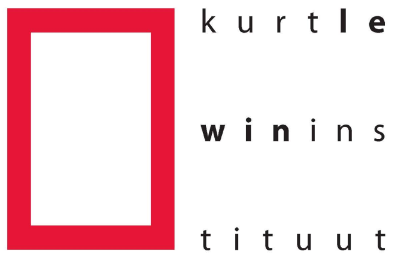 
Best Paper Award – KLI Conference 2020During the conference, the 2020 KLI Best Paper Award will be awarded to the author(s) of the winning paper. We are happy to invite KLI PhD students (or former KLI PhD students, who did not receive their PhD before January 17th, 2019) to submit appropriate papers to the KLI office (kli.manager@uu.nl). The deadline for submissions is January 17th, 2020. Criteria and guidelines for the Best Paper Award:The (first) author of the paper must be a KLI PhD student member, or was a KLI PhD student member until at least 1 year before to the current deadline for submitting a paper;All KLI PhD student members may submit a paper;Only those who did not yet obtain their PhD by January 17, 2019, may submit;Each PhD student can participate in the competition only once;The paper is (a revision of) part of the PhD project;The paper is published or in press in a peer reviewed journal;If the submitted paper is written by more than one KLI PhD student, the award will be divided amongst them;The KLI Best Paper Award Committee will be appointed by the Executive Committee of the KLI and will consist of four members – each representing one of the four KLI Research Groups;The award will be presented once every two years, during the KLI Conference;The award winner will be invited to present his or her winning paper at the conference;The winner will receive 500 Euros;The deadline for submitting a paper is January 17, 2020.The Best Paper Award Committee will evaluate submitted papers by the following criteria: Degree of innovation;Scientific importance and/or practical importance;Quality of design and methods, if applicable;General impression.The Best Paper Award Committee: 
Daniel Balliet (Chair) (VU Amsterdam), Gert-Jan Lelieveld (Leiden University), 
Nina Hansen (University of Groningen), Bastiaan Rutjens (University of Amsterdam), 
Reine van der Wal (Utrecht University). 